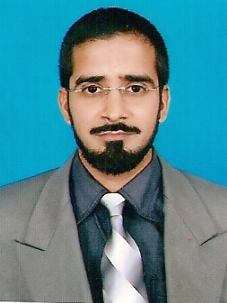 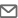 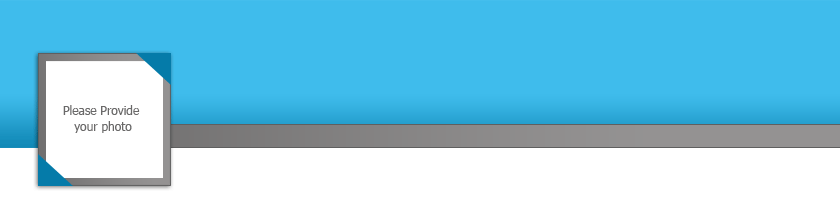  Key Skills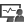  Key SkillsProfile Summary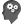 A Competent Professional with 16 yearsof experience in Construction Management, Site Management, Project Planning & Execution,and Client Relationship ManagementDubai Municipality G+ 4 Certified Engineer, Approved from Society of Engineers and Dubai Civil Defence.Achieving cost effective purchase of tools & hardware’s, & timely delivery of projects so as to minimize project cost and ensuring timely delivery of ProjectsHands-on experience in Managing projects,Villas to Multi-storey buildings, Warehouses, Labour accommodations, Steel structures starting from meetings to handing over; follow up with all relevant authorities for timely works executions.Works involving Estimations, Initiating Projects, Risk Assessment, Manpower Allocation, StrongCommunication, Management Reporting and Reviews till Commissioning / Handing over within Cost &Time parameters as well as in Adherence to Policies / ProceduresProven leadership record with capability to Lead a team, Motivate and Maintain High Performance to work under constraints of budget and staffCareer Timeline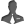 Career TimelineCareer TimelineCareer TimelineSoft Skills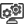 Soft SkillsEducation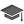 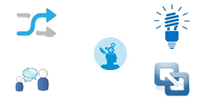 BE (Civil Engineering) First Class fromCrescent Engineering College, Madras University, India in 1997Work Experience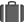 Jun’17 – till date: Venture General Contracting LLC, Dubai UAE as Senior Engineer - ProjectsKey Result AreasCompletion and Handing over of G+6+R– 2 nos. Residential buildings in Al Warqua I Post Tensioned Structure.Evaluating work progress on daily basis and planning for further course of action accordinglyInterfacing with:Clients, Consultants, Contractors, Subcontractors &External agencies for works executions, technical specifications, approvals and obtaining statutory clearances and billing payments.Identifying the issues at site between Sub Contractors and Civil and conductingWeekly Meetings with the teams to resolve the sameHighlightsPlayed a key role in reducing the work delays by Modifying weekly Look-Ahead Programs w.r.t Base line programs.Successfully carried out Civil & MEP works by conducting regular meetings with different agencies and engineers to realize targets and allocated Programs to meet the DeadlinesInitiated the Timely Execution of finishing activities of Hotel Apartment within budget; implemented cost control strategies such as optimum material usage, proper supervisionas well as effective estimates for site.April’15 – Apr’17:Waves Contracting Co. (DAMAC Group)Dubai, UAE as Senior Engineer HighlightsPlayed a major role in Rendering Assistance in the Estimation process by Evaluating endering & costing for new projects starting from 2 Million to 130 Million Executed Construction & Completion of various projects including Residential/Commercial buildings, arehouses, Labor accommodations for well reputed clients in Dubai, U.A.E March’06 – March ’15: Emirates Contracting Company LLC, Dubai, UAE as Senior Project EngineerHighlightsAchieved tenders with a success rate of 90% and bagged 7 big projects valued at 450 million G+6/ G+4 buildings and 35 small projects (villas) valued at 150 million which resulted profit to the company Received the Most Valuable EmployeeAward in recognition of Successful tendering for 2B+G+6 buildings -3 nos. & G+1 vilas -35 nos. for Dubai projects. For all the above tenders, projects were awarded to the Company resulting in boost of revenues for the company for the particular year 2009-12.Constructed Pre-Engineering steel structures for labour camps, Warehouses at Muhaisanah and RamoolPrevious ExperienceJan’03 – Dec’05: ARABTEC PJSC, Dubai, UAE as Site EngineerMajor Projects ExecutedTitle: 		Hotel Apartment Building G+3P+ 23 Floor for Al Reem / Real Estate Development, DubaiProject Cost: 	AED 154 MillionTitle: 		Residential Buildings (3 Nos.) 2B+G+6 Floors for Arenco, Al Barsha 1, DubaiProject Cost: 	AED 250 MillionTitle: 		Renovation of Hotel Apartment Building (B+G+4), Deira, DubaiProject Cost: 	AED 15 MillionTitle: 		Burj Khalifa, Dubai, UAEClient: 		M/s EMAAR PropertiesTitle: 		Residential & Commercial Tower, JBR, 552 Villas for Springs /Meadows (AED 580 Million),Emirates Hills, Dubai, U.A.EPersonal Details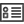 Place of Birth: 	Chennai, IndiaLanguages Known: 	English, Hindi, TamilLicense: 		Valid U.A.E. Driving LicenseVisa Details: 		Employment VisaAvailability:                ImmediateWork ExperienceJun’17 – till date: Venture General Contracting LLC, Dubai UAE as Senior Engineer - ProjectsKey Result AreasCompletion and Handing over of G+6+R– 2 nos. Residential buildings in Al Warqua I Post Tensioned Structure.Evaluating work progress on daily basis and planning for further course of action accordinglyInterfacing with:Clients, Consultants, Contractors, Subcontractors &External agencies for works executions, technical specifications, approvals and obtaining statutory clearances and billing payments.Identifying the issues at site between Sub Contractors and Civil and conductingWeekly Meetings with the teams to resolve the sameHighlightsPlayed a key role in reducing the work delays by Modifying weekly Look-Ahead Programs w.r.t Base line programs.Successfully carried out Civil & MEP works by conducting regular meetings with different agencies and engineers to realize targets and allocated Programs to meet the DeadlinesInitiated the Timely Execution of finishing activities of Hotel Apartment within budget; implemented cost control strategies such as optimum material usage, proper supervisionas well as effective estimates for site.April’15 – Apr’17:Waves Contracting Co. (DAMAC Group)Dubai, UAE as Senior Engineer HighlightsPlayed a major role in Rendering Assistance in the Estimation process by Evaluating endering & costing for new projects starting from 2 Million to 130 Million Executed Construction & Completion of various projects including Residential/Commercial buildings, arehouses, Labor accommodations for well reputed clients in Dubai, U.A.E March’06 – March ’15: Emirates Contracting Company LLC, Dubai, UAE as Senior Project EngineerHighlightsAchieved tenders with a success rate of 90% and bagged 7 big projects valued at 450 million G+6/ G+4 buildings and 35 small projects (villas) valued at 150 million which resulted profit to the company Received the Most Valuable EmployeeAward in recognition of Successful tendering for 2B+G+6 buildings -3 nos. & G+1 vilas -35 nos. for Dubai projects. For all the above tenders, projects were awarded to the Company resulting in boost of revenues for the company for the particular year 2009-12.Constructed Pre-Engineering steel structures for labour camps, Warehouses at Muhaisanah and RamoolPrevious ExperienceJan’03 – Dec’05: ARABTEC PJSC, Dubai, UAE as Site EngineerMajor Projects ExecutedTitle: 		Hotel Apartment Building G+3P+ 23 Floor for Al Reem / Real Estate Development, DubaiProject Cost: 	AED 154 MillionTitle: 		Residential Buildings (3 Nos.) 2B+G+6 Floors for Arenco, Al Barsha 1, DubaiProject Cost: 	AED 250 MillionTitle: 		Renovation of Hotel Apartment Building (B+G+4), Deira, DubaiProject Cost: 	AED 15 MillionTitle: 		Burj Khalifa, Dubai, UAEClient: 		M/s EMAAR PropertiesTitle: 		Residential & Commercial Tower, JBR, 552 Villas for Springs /Meadows (AED 580 Million),Emirates Hills, Dubai, U.A.EPersonal DetailsPlace of Birth: 	Chennai, IndiaLanguages Known: 	English, Hindi, TamilLicense: 		Valid U.A.E. Driving LicenseVisa Details: 		Employment VisaAvailability:                ImmediateWork ExperienceJun’17 – till date: Venture General Contracting LLC, Dubai UAE as Senior Engineer - ProjectsKey Result AreasCompletion and Handing over of G+6+R– 2 nos. Residential buildings in Al Warqua I Post Tensioned Structure.Evaluating work progress on daily basis and planning for further course of action accordinglyInterfacing with:Clients, Consultants, Contractors, Subcontractors &External agencies for works executions, technical specifications, approvals and obtaining statutory clearances and billing payments.Identifying the issues at site between Sub Contractors and Civil and conductingWeekly Meetings with the teams to resolve the sameHighlightsPlayed a key role in reducing the work delays by Modifying weekly Look-Ahead Programs w.r.t Base line programs.Successfully carried out Civil & MEP works by conducting regular meetings with different agencies and engineers to realize targets and allocated Programs to meet the DeadlinesInitiated the Timely Execution of finishing activities of Hotel Apartment within budget; implemented cost control strategies such as optimum material usage, proper supervisionas well as effective estimates for site.April’15 – Apr’17:Waves Contracting Co. (DAMAC Group)Dubai, UAE as Senior Engineer HighlightsPlayed a major role in Rendering Assistance in the Estimation process by Evaluating endering & costing for new projects starting from 2 Million to 130 Million Executed Construction & Completion of various projects including Residential/Commercial buildings, arehouses, Labor accommodations for well reputed clients in Dubai, U.A.E March’06 – March ’15: Emirates Contracting Company LLC, Dubai, UAE as Senior Project EngineerHighlightsAchieved tenders with a success rate of 90% and bagged 7 big projects valued at 450 million G+6/ G+4 buildings and 35 small projects (villas) valued at 150 million which resulted profit to the company Received the Most Valuable EmployeeAward in recognition of Successful tendering for 2B+G+6 buildings -3 nos. & G+1 vilas -35 nos. for Dubai projects. For all the above tenders, projects were awarded to the Company resulting in boost of revenues for the company for the particular year 2009-12.Constructed Pre-Engineering steel structures for labour camps, Warehouses at Muhaisanah and RamoolPrevious ExperienceJan’03 – Dec’05: ARABTEC PJSC, Dubai, UAE as Site EngineerMajor Projects ExecutedTitle: 		Hotel Apartment Building G+3P+ 23 Floor for Al Reem / Real Estate Development, DubaiProject Cost: 	AED 154 MillionTitle: 		Residential Buildings (3 Nos.) 2B+G+6 Floors for Arenco, Al Barsha 1, DubaiProject Cost: 	AED 250 MillionTitle: 		Renovation of Hotel Apartment Building (B+G+4), Deira, DubaiProject Cost: 	AED 15 MillionTitle: 		Burj Khalifa, Dubai, UAEClient: 		M/s EMAAR PropertiesTitle: 		Residential & Commercial Tower, JBR, 552 Villas for Springs /Meadows (AED 580 Million),Emirates Hills, Dubai, U.A.EPersonal DetailsPlace of Birth: 	Chennai, IndiaLanguages Known: 	English, Hindi, TamilLicense: 		Valid U.A.E. Driving LicenseVisa Details: 		Employment VisaAvailability:                ImmediateWork ExperienceJun’17 – till date: Venture General Contracting LLC, Dubai UAE as Senior Engineer - ProjectsKey Result AreasCompletion and Handing over of G+6+R– 2 nos. Residential buildings in Al Warqua I Post Tensioned Structure.Evaluating work progress on daily basis and planning for further course of action accordinglyInterfacing with:Clients, Consultants, Contractors, Subcontractors &External agencies for works executions, technical specifications, approvals and obtaining statutory clearances and billing payments.Identifying the issues at site between Sub Contractors and Civil and conductingWeekly Meetings with the teams to resolve the sameHighlightsPlayed a key role in reducing the work delays by Modifying weekly Look-Ahead Programs w.r.t Base line programs.Successfully carried out Civil & MEP works by conducting regular meetings with different agencies and engineers to realize targets and allocated Programs to meet the DeadlinesInitiated the Timely Execution of finishing activities of Hotel Apartment within budget; implemented cost control strategies such as optimum material usage, proper supervisionas well as effective estimates for site.April’15 – Apr’17:Waves Contracting Co. (DAMAC Group)Dubai, UAE as Senior Engineer HighlightsPlayed a major role in Rendering Assistance in the Estimation process by Evaluating endering & costing for new projects starting from 2 Million to 130 Million Executed Construction & Completion of various projects including Residential/Commercial buildings, arehouses, Labor accommodations for well reputed clients in Dubai, U.A.E March’06 – March ’15: Emirates Contracting Company LLC, Dubai, UAE as Senior Project EngineerHighlightsAchieved tenders with a success rate of 90% and bagged 7 big projects valued at 450 million G+6/ G+4 buildings and 35 small projects (villas) valued at 150 million which resulted profit to the company Received the Most Valuable EmployeeAward in recognition of Successful tendering for 2B+G+6 buildings -3 nos. & G+1 vilas -35 nos. for Dubai projects. For all the above tenders, projects were awarded to the Company resulting in boost of revenues for the company for the particular year 2009-12.Constructed Pre-Engineering steel structures for labour camps, Warehouses at Muhaisanah and RamoolPrevious ExperienceJan’03 – Dec’05: ARABTEC PJSC, Dubai, UAE as Site EngineerMajor Projects ExecutedTitle: 		Hotel Apartment Building G+3P+ 23 Floor for Al Reem / Real Estate Development, DubaiProject Cost: 	AED 154 MillionTitle: 		Residential Buildings (3 Nos.) 2B+G+6 Floors for Arenco, Al Barsha 1, DubaiProject Cost: 	AED 250 MillionTitle: 		Renovation of Hotel Apartment Building (B+G+4), Deira, DubaiProject Cost: 	AED 15 MillionTitle: 		Burj Khalifa, Dubai, UAEClient: 		M/s EMAAR PropertiesTitle: 		Residential & Commercial Tower, JBR, 552 Villas for Springs /Meadows (AED 580 Million),Emirates Hills, Dubai, U.A.EPersonal DetailsPlace of Birth: 	Chennai, IndiaLanguages Known: 	English, Hindi, TamilLicense: 		Valid U.A.E. Driving LicenseVisa Details: 		Employment VisaAvailability:                ImmediateWork ExperienceJun’17 – till date: Venture General Contracting LLC, Dubai UAE as Senior Engineer - ProjectsKey Result AreasCompletion and Handing over of G+6+R– 2 nos. Residential buildings in Al Warqua I Post Tensioned Structure.Evaluating work progress on daily basis and planning for further course of action accordinglyInterfacing with:Clients, Consultants, Contractors, Subcontractors &External agencies for works executions, technical specifications, approvals and obtaining statutory clearances and billing payments.Identifying the issues at site between Sub Contractors and Civil and conductingWeekly Meetings with the teams to resolve the sameHighlightsPlayed a key role in reducing the work delays by Modifying weekly Look-Ahead Programs w.r.t Base line programs.Successfully carried out Civil & MEP works by conducting regular meetings with different agencies and engineers to realize targets and allocated Programs to meet the DeadlinesInitiated the Timely Execution of finishing activities of Hotel Apartment within budget; implemented cost control strategies such as optimum material usage, proper supervisionas well as effective estimates for site.April’15 – Apr’17:Waves Contracting Co. (DAMAC Group)Dubai, UAE as Senior Engineer HighlightsPlayed a major role in Rendering Assistance in the Estimation process by Evaluating endering & costing for new projects starting from 2 Million to 130 Million Executed Construction & Completion of various projects including Residential/Commercial buildings, arehouses, Labor accommodations for well reputed clients in Dubai, U.A.E March’06 – March ’15: Emirates Contracting Company LLC, Dubai, UAE as Senior Project EngineerHighlightsAchieved tenders with a success rate of 90% and bagged 7 big projects valued at 450 million G+6/ G+4 buildings and 35 small projects (villas) valued at 150 million which resulted profit to the company Received the Most Valuable EmployeeAward in recognition of Successful tendering for 2B+G+6 buildings -3 nos. & G+1 vilas -35 nos. for Dubai projects. For all the above tenders, projects were awarded to the Company resulting in boost of revenues for the company for the particular year 2009-12.Constructed Pre-Engineering steel structures for labour camps, Warehouses at Muhaisanah and RamoolPrevious ExperienceJan’03 – Dec’05: ARABTEC PJSC, Dubai, UAE as Site EngineerMajor Projects ExecutedTitle: 		Hotel Apartment Building G+3P+ 23 Floor for Al Reem / Real Estate Development, DubaiProject Cost: 	AED 154 MillionTitle: 		Residential Buildings (3 Nos.) 2B+G+6 Floors for Arenco, Al Barsha 1, DubaiProject Cost: 	AED 250 MillionTitle: 		Renovation of Hotel Apartment Building (B+G+4), Deira, DubaiProject Cost: 	AED 15 MillionTitle: 		Burj Khalifa, Dubai, UAEClient: 		M/s EMAAR PropertiesTitle: 		Residential & Commercial Tower, JBR, 552 Villas for Springs /Meadows (AED 580 Million),Emirates Hills, Dubai, U.A.EPersonal DetailsPlace of Birth: 	Chennai, IndiaLanguages Known: 	English, Hindi, TamilLicense: 		Valid U.A.E. Driving LicenseVisa Details: 		Employment VisaAvailability:                Immediate